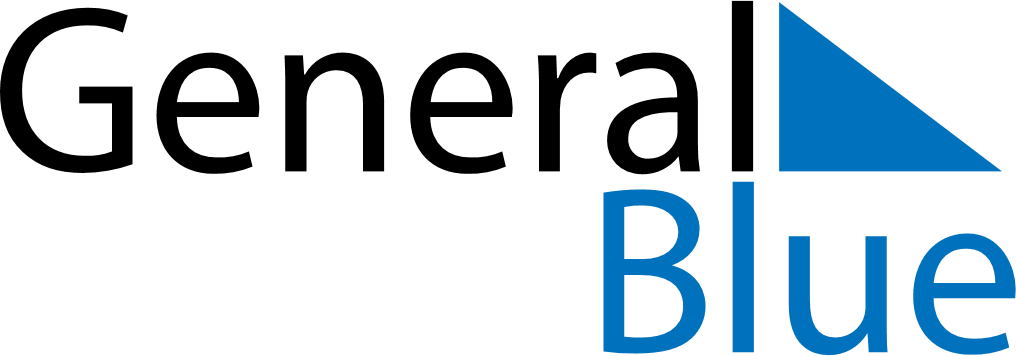 2023 - Q1Belgium 2023 - Q1Belgium 2023 - Q1Belgium 2023 - Q1Belgium 2023 - Q1Belgium 2023 - Q1Belgium JanuaryMONTUEWEDTHUFRISATSUNJanuary1January2345678January9101112131415January16171819202122January23242526272829January3031FebruaryMONTUEWEDTHUFRISATSUNFebruary12345February6789101112February13141516171819February20212223242526February2728FebruaryMarchMONTUEWEDTHUFRISATSUNMarch12345March6789101112March13141516171819March20212223242526March2728293031MarchJan 1: New Year’s DayJan 6: EpiphanyFeb 14: Valentine’s Day